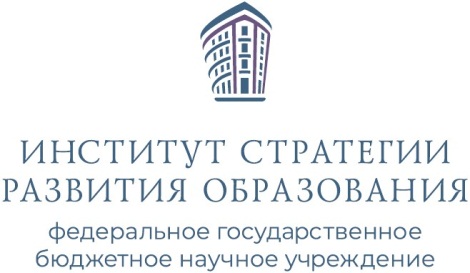 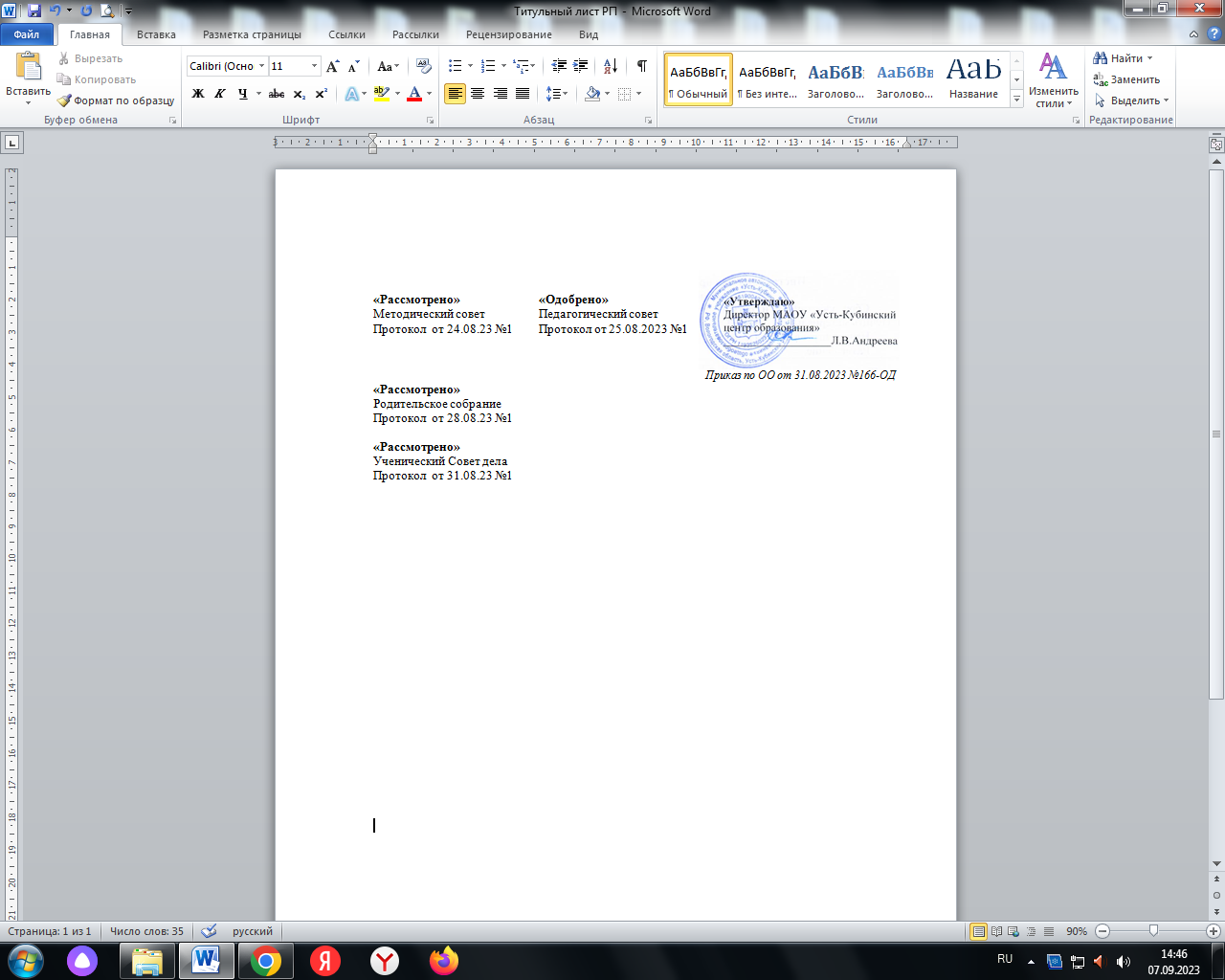 Программа внеурочной деятельности «Шахматы в школе» 5-9 классы Устье,2023СОДЕРЖАНИЕНормативную правовую основу настоящей примерной программы по модулю «Шахматы в школе» предмета «Физическая культура» для образовательных организаций, реализующих образовательные программы   основного общего образования составляют следующие документы:Федеральный закон от 29 декабря 2012 г. № 273-ФЗ «Об образовании в Российской Федерации» (далее – Федеральный закон об образовании); Федеральный закон от 04.12.2007 № 329 – ФЗ (ред. от 03.11.2015) «О физической культуре и спорте в Российской Федерации»;Приказ Министерства образования и науки Российской Федерации от 17 декабря 2010 г. № 1897 «Об утверждении федерального государственного образовательного стандарта основного общего образования» (в редакции приказа Минобрнауки России от 31 декабря 2015 г. № 1577);Указ Президента Российской Федерации от 06 декабря 2018 г. № 703 «О внесении изменений в Стратегию государственной национальной политики Российской Федерации на период до 2025 года, утверждённую Указом Президента Российской Федерации от 19 декабря 2012 г. № 1666»;Указ Президента Российской Федерации от 07.05.2018 № 204 «О национальных целях и стратегических задачах развития Российской Федерации на период до 2024 года»;Стратегия развития воспитания в Российской Федерации на период до 2025 года, утверждённая распоряжением Правительства Российской Федерации от 29 мая 2015 г. № 996-р;Приказ Министерства спорта Российской Федерации от 15.11.2018 № 939 «Об утверждении федеральных государственных требований к минимуму содержания, структуре, условиям реализации дополнительных предпрофессиональных программ в области физической культуры и спорт и к срокам обучения по этим программам»;Приказ Министерства спорта Российской Федерации от 17.07.2017 № 654 «Об утверждении правил вида спорта «шахматы»;Приказ Министерства спорта РФ от 20.02.2017 № 108 «Об утверждении положения о Единой всероссийской спортивной классификации»;Приказ Министерства спорта РФ от 12.10.2015 № 930 «Об утверждении Федерального стандарта спортивной подготовки по виду спорта «шахматы»;Программа «Развитие вида спорта шахматы в Российской Федерации до 2020 года», утвержденная решением Наблюдательного Совета общероссийской общественной организации «Российская шахматная федерация»;Санитарно-эпидемиологические правила и нормативы СанПиН 2.4.4.3172-14 «Санитарно-эпидемиологические требования к устройству, содержанию и организации режима работы образовательных организаций дополнительного образования детей».Примерная программа учебного модуля «Шахматы в школе» предмета «Физическая культура» (далее – программа) разработана на основе требований федерального государственного образовательного стандарта основного общего образования (Приказ Министерства образования и науки Российской Федерации от 17 декабря 2010 г. № 1897 «Об утверждении федерального государственного образовательного стандарта основного общего образования» (в редакции приказа Минобрнауки России от 31 декабря 2015 г. № 1577) к результатам освоения основной образовательной программы основного общего образования предмета «Физическая культура».Программа включает пояснительную записку, в которой раскрываются цели изучения учебного модуля «Шахматы в школе» предмета «Физическая культура», даётся общая характеристика модуля, определяется место модуля в учебном плане, характеризуются его основные содержательные линии. Программа устанавливает требования к личностным, метапредметным и предметным результатам освоения основной образовательной программы основного общего образования при реализации учебного модуля «Шахматы в школе» предмета «Физическая культура», примерное содержание модуля. Программа учебного модуля «Шахматы в школе» предмета «Физическая культура» разработана с учетом актуальных задач воспитания, обучения и развития обучающихся, их возрастных особенностей и возможностей, а также условий, которые необходимы для развития личностных и познавательных качеств подростков.Примерная программа учебного модуля «Шахматы в школе» предмета «Физическая культура» является основой для составления рабочих программ. Авторы рабочих программ могут по своему усмотрению вносить коррективы в структуру учебного материала, последовательность его изучения, а также расширять объём содержания. Пояснительная запискаОдин из приоритетов государственной политики в области образования — ориентация не только на усвоение обучающимися фундаментальных знаний, но и на их воспитание, развитие личностных качеств, познавательных и созидательных способностей.Данный факт нашёл отражение в Национальной доктрине образования, устанавливающей приоритет образования в государственной политике, стратегию и основные направления его развития на период до 2025 года.Шахматная игра на протяжении многих веков является составной частью общечеловеческой культуры. «Они (шахматы. — Примеч. авт.) делают человека мудрее и дальновиднее, помогают объективно оценивать сложившуюся ситуацию, просчитывать поступки на несколько ходов вперёд» В. В. Путин.XXI век — век стремительного научно-технического прогресса, высоких технологий, большого потока доступной информации — предопределил дефицит людей с активной жизненной и профессиональной позицией, людей, способных мыслить системно, не шаблонно, умеющих искать новые пути решения предложенных задач, находить быстрый выход из проблемной ситуации, добывать нужную информацию, обрабатывать её и систематизировать. И уже в школе дети должны получить возможность для раскрытия своего потенциала, развития навыков ориентации в высокотехнологичном конкурентном мире.И здесь возрастает социально-педагогическая функция шахмат, выражающаяся в развитии у детей способности самостоятельно логически мыслить, формировании ими навыков систематизированной аналитической работы, которые в дальнейшем принесут обучающимся пользу в научной или практической деятельности. Занятие шахматами сопряжено с постоянной систематизацией получаемых на уроках знаний, выработкой у детей способности адекватно реагировать на любой поток информации и быстро осмысливать её.С учётом того, какое значение шахматная игра имеет для развития школьников, особенно ценно, что во многих регионах России шахматы интегрированы в программы основного общего образования. На сегодняшний день накоплен значительный опыт внедрения шахмат в образовательный процесс, что позволяет по достоинству оценить эффект воздействия этой игры на развитие детей и подростков.Исследования доказали, что в рамках школьного образования активное освоение подростками игры в шахматы благотворно сказывается на их психическом, умственном и эмоциональном развитии, способствует формированию нравственных качеств, изобретательности и самостоятельности, умению ориентироваться на плоскости, сравнивать и обобщать. Дух здорового соперничества, присутствие игрового компонента, возможность личностной самореализации без агрессии, компактность, экономичность — всё это выгодно выделяет шахматы из большого ряда иных видов спорта. Постоянный поиск оптимального решения с учётом угроз соперника, расчёт вариантов в уме (без передвижения фигур на доске) создают в шахматной партии почти идеальные условия для формирования конвергентного, дивергентного и абстрактного видов мышления, а также способствуют появлению устойчивых навыков в принятии оптимальных самостоятельных решений в любой жизненной ситуации.Известно, что игра в шахматы способствует развитию различных когнитивных функций обучающихся, в том числе их мыслительных способностей и интеллектуального потенциала.Мыслительные способности совершенствуются благодаря самостоятельному обдумыванию ходов и анализу в ходе партии. Интеллектуальный потенциал проявляется в ситуациях, требующих мобильности и силы ума. Шахматная игра является благоприятным условием и методом воспитания способности к волевой регуляции поведения подростков. Овладевая способами волевой регуляции, обучающиеся приобретают устойчивые адаптивные качества личности: способность согласовывать свои стремления со своими умениями, навыки быстрого принятия оптимальных решений в трудных ситуациях, умение достойно справляться с поражением, общительность и коллективизм.Особенно важно, что обучение детей подросткового возраста игре в шахматы позволяет предотвратить возникновение асоциального поведения, приобретение нежелательных антисоциальных тяготений и привычек. Для подростков шахматы являются интеллектуальной формой проведения досуга.Шахматная игра как полифункциональный предмет — это универсальный инструмент познания разных сфер человеческой деятельности, который в полной мере может способствовать формированию у подростков навыков сотрудничества со сверстниками и взрослыми, способов решения проблем творческого и поискового характера, планирования, контроля и оценки своих действий в соответствии с поставленной задачей, овладения логическими действиями сравнения, анализа, синтеза, установления аналогий и причинно-следственных связей, что и сформулировано в требованиях Федерального государственного образовательного стандарта основного общего образования к результатам освоения основной образовательной программы.Общая характеристика учебного модуляУчебный модуль «Шахматы в школе» предмета «Физическая культура» для образовательных организаций, реализующих образовательные программы   основного общего образования требует приложения всей совокупности человеческих сил и способностей: интеллектуальных, духовно-нравственных и эмоциональных. Основное содержание учебного курса составляют средства, максимально удовлетворяющие требованиям ФГОС основного общего образования.«Шахматы в школе» является учебным модулем предмета «Физическая культура», который может быть использован в общеобразовательной школе для изучения шахматной теории и практики и включён в целостный образовательный процесс.Актуальность примерной программы учебного модуля «Шахматы в школе» предмета «Физическая культура» для общеобразовательных организаций, реализующих программы основного общего образования, обусловлена преемственным включением в учебный план общеобразовательных организаций многих регионов РФ курса «Шахматы в школе» на уровне основного общего образования.В современной школе важное место занимает развивающая функция обучения, ориентированная на развитие мышления школьников, требующая не только усвоения готовых знаний, но и, самое главное, понимания, осознания и воспроизведения полученных знаний в различных метапредметных областях. Сохраняя все основные плюсы классической шахматной игры, учебный модуль обладает рядом существенных преимуществ, важных для общеобразовательных организаций: — компактность оборудования: шахматный инвентарь, необходимый для обучения и турниров, лёгок, мобилен и удобен при транспортировке и в использовании (шахматные доски легко и быстро раскладываются на переменах между уроками в школьных рекреациях и коридорах и так же легко убираются);  — возможность участия в игре (соревнованиях) обучающихся различного возраста и уровня подготовленности; — травмобезопасность.Настоящая программа включает в себя два основных раздела: «Теоретические основы и правила шахматной игры»; «Практико-ориентированная соревновательная деятельность».В разделе «Теоретические основы и правила шахматной игры» представлены исторические сведения, основные термины и понятия, а также образовательные аспекты, ориентированные на изучение основ теории и практики шахматной игры.Раздел «Практико-ориентированная соревновательная деятельность» подразумевает отработку теоретического материала путём выполнения тренировочных, тестовых и контрольных заданий.В тематическом планировании программы отражены темы основных её разделов и даны характеристики видов деятельности обучающихся. Эти характеристики ориентируют учителя на порядок освоения знаний в области данного вида спорта.Программа реализуется в соответствии с действующим законодательством о самостоятельности образовательной организации в осуществлении образовательной деятельности и возможности свободы выбора в части образовательных программ в соответствии с интересами детей и подростков (ч. 2, п. 6 и 16 ч. 3 ст. 28 Федерального закона «Об образовании в Российской Федерации»). Эффективность использования системы шахматных уроков в основной школе доказана их положительным влиянием на общий педагогический процесс обучения в школе.Цель и задачи модуляЦелью программы является создание условий для гармоничного когнитивного развития детей подросткового возраста посредством их массового вовлечения в шахматную игру.Задачи программы подразделяются на общие, образовательные, оздоровительные и воспитательные.Общие задачи направлены на: — массовое вовлечение подростков в шахматную игру; — приобщение учащихся основной школы к шахматной культуре; — открытие новых знаний, формирование умений и навыков игры в шахматы; — выявление, развитие и поддержку одарённых детей в области спорта, привлечение обучающихся, проявляющих повышенный интерес и способности к занятиям шахматами, в школьные спортивные клубы, секции, к участию в соревнованиях.Образовательные задачи способствуют: — приобретению знаний из истории развития шахмат; — углублению знаний в области шахматной игры, получению представлений о различных тактических приёмах; — освоению принципов игры в дебюте, миттельшпиле и эндшпиле; — изучению приёмов и методов шахматной борьбы.Оздоровительные задачи направлены на: — формирование представлений об интеллектуальной культуре вообще и о культуре шахмат в частности; — формирование первоначальных умений саморегуляции интеллектуальных и эмоциональных проявлений; — воспитание стремления вести здоровый образ жизни.Воспитательные задачи способствуют: — приобщению подростков к самостоятельным занятиям интеллектуальными играми и использованию их в свободное время; — воспитанию положительных качеств личности, норм коллективного взаимодействия и сотрудничества в учебной и соревновательной деятельности; — формированию у подростков устойчивой мотивации к интеллектуальным занятиям; — развитию выдержки, собранности, внимательности; — развитию эстетического восприятия действительности; — формированию уважения к чужому мнению.Место модуля в учебном планеПрограмма разработана для учащихся 5–7 классов и рассчитана на изучение материала в течение 102 ч: в каждом классе по 34 ч.Основу содержания урока составляет изучение основ теории и практики шахматной игры с дальнейшим закреплением полученных знаний в игровой деятельности, включающей в себя игру с соперником, спарринги, соревновательную деятельность, шахматные праздники. Согласно Федеральному базисному учебному плану (приказ Министерства образования и науки Российской Федерации от 1 февраля 2012 г. № 74), устанавливается соотношение между компонентами федеральным, региональным и образовательной организации. Часы регионального компонента и компонента образовательной организации могут быть использованы для углублённого изучения учебных предметов федерального компонента базисного учебного плана, для введения новых учебных предметов, образовательных модулей и пр.Личностные, метапредметные и предметные результаты
освоения учебного модуляПрограмма учебного модуля «Шахматы в школе» предмета «Физическая культура» предусматривает достижение обучающимися личностных, метапредметных и предметных результатов.Личностные результаты освоения программы отражают индивидуальные качества, которые учащиеся должны приобрести в процессе освоения программного материала. К личностным результатам относят: — формирование основ российской, гражданской идентичности; — ориентацию на моральные нормы и их выполнение; — наличие чувства прекрасного; — формирование основ шахматной культуры; — понимание важности бережного отношения к собственному здоровью; — наличие мотивации к творческому труду, работе на результат; — готовность и способность к саморазвитию и самообучению; — уважительное отношение к иному мнению; — приобретение основных навыков сотрудничества со взрослыми людьми и сверстниками; — воспитание этических чувств доброжелательности, толерантности и эмоционально-нравственной отзывчивости, понимания и сопереживания чувствам и обстоятельствам других людей; — умение управлять своими эмоциями; — дисциплинированность, внимательность, трудолюбие и упорство в достижении поставленных целей; — формирование навыков творческого подхода при решении различных задач, стремление к работе на результат; — оказание бескорыстной помощи окружающим.Метапредметные результаты освоения программы характеризуют уровень сформированности универсальных учебных действий (УУД): познавательных, коммуникативных и регулятивных.Познавательные УУД: — умение с помощью педагога и самостоятельно выделять и формулировать познавательную цель деятельности в области шахматной игры; — владение способом структурирования шахматных знаний; — способность выбрать наиболее эффективный способ решения учебной задачи в конкретных условиях; — умение находить необходимую информацию; — способность совместно с учителем ставить и формулировать задачу, самостоятельно создавать алгоритмы деятельности при решении проблемы творческого или поискового характера; — умение моделировать, а также владение широким спектром логических действий и операций, включая общие приёмы решения задач; — способность строить логические цепи рассуждений, анализировать и просчитывать результат своих действий, воспроизводить по памяти информацию, устанавливать причинно-следственные связи, предвидеть реакцию соперника, сопоставлять факты, концентрировать внимание, находить нестандартные решения.Коммуникативные УУД: — умение находить компромиссы и общие решения, разрешать конфликты на основе согласования различных позиций; — способность формулировать, аргументировать и отстаивать своё мнение, вести дискуссию, обсуждать содержание и результаты совместной деятельности; — умение донести свою точку зрения до других и отстаивать собственную позицию, а также уважать и учитывать позицию партнёра (собеседника); — возможность организовывать и осуществлять сотрудничество и кооперацию с учителем и сверстниками, адекватно передавать информацию и отображать предметное содержание и условия деятельности в речи.Регулятивные УУД: — умение планировать, контролировать и объективно оценивать свои умственные, физические, учебные и практические действия в соответствии с поставленной задачей и условиями её реализации; — способность принимать и сохранять учебную цель и задачу, планировать её реализацию (в том числе во внутреннем плане), контролировать и оценивать свои действия, вносить соответствующие коррективы в их выполнение.Предметные результаты освоения программы характеризуют умения и опыт обучающихся, приобретаемые и закрепляемые в процессе освоения учебного модуля «Шахматы в школе».B результате освоения обязательного минимума знаний при обучении по данной программе обучающиеся основной школы должны: — приобрести знания из истории развития шахмат, представления о роли шахмат и их значении в жизни человека; — владеть терминологией шахматной игры, понимать функциональный смысл и направленность действий при закреплении изученного шахматного материала; — приобрести навык организации отдыха и досуга с использованием шахматной игры.Содержание учебного модуля «Шахматы в школе» предмета «Физическая культура»Теоретические основы и правила шахматной игры История шахмат Шахматная игра как спорт в международном сообществе; цели, задачи, оздоровительное и воспитательное значение шахмат. История зарождения и развития шахматной игры, её роль в современном обществе. Чемпионы мира по шахматам. Современные выдающиеся отечественные и зарубежные шахматисты. Базовые понятия шахматной игры Правила техники безопасности во время занятий шахматами, понятие о травмах и способах их предупреждения. Правила поведения шахматистов, шахматный этикет. Шахматные соревнования и правила их проведения. Структура и содержание тренировочных занятий по шахматам. Основные термины и понятия в шахматной игре: белое и чёрное поле, горизонталь, вертикаль, диагональ, центр, шахматные фигуры (ладья, слон, ферзь, конь, пешка, король); ход и взятие каждой фигурой, нападение, защита, начальное положение, ход, взятие, удар, взятие на проходе, длинная и короткая рокировка, шах, мат, пат, ничья, ценность шахматных фигур, сравнительная сила фигур, стадии шахматной партии, основные тактические приёмы; шахматная партия, запись шахматной партии, основы дебюта, атака на рокировавшегося и нерокировавшегося короля в начале партии, атака при равносторонних и разносторонних рокировках, основы пешечных, ладейных и легкофигурных эндшпилей. Практико-ориентированная соревновательная деятельность Данный вид деятельности включает в себя конкурсы решения позиций, спарринги, соревнования, шахматные праздники.Тематическое планирование с определением основных видов учебной деятельностиМатериально-техническое обеспечениеМатериально-техническое обеспечение включает минимально допустимый перечень библиотечного фонда (книгопечатной продукции), печатных пособий, технических компьютерных и других информационных средств обучения, а также оборудования классной комнаты с учётом особенностей учебного процесса в начальной школе и специфики конкретного учебного предмета.При наличии соответствующих возможностей школа может изменять это количество в сторону увеличения. Для характеристики количественных показателей используются следующие обозначения: Д –демонстрационный экземпляр (не менее одного экземпляра на класс);К – полный комплект (на каждого ученика класса);Ф – комплект для фронтальной работы (не менее одного экземпляра на двух учеников);П – комплект, необходимый для работы в группах (один экземпляр на 5-6 человек).Планируемые результаты изучения 
учебного материалаВ результате освоения Программы обучающиеся основного общего образования общеобразовательных организаций должны: знать /понимать:— правила техники безопасности во время занятий; — историю возникновения и развития шахматной игры;— чемпионов мира по шахматам, их вклад в развитие шахмат, ведущие шахматистов мира;— вклад чемпионов мира по шахматам в развитие шахматной культуры;— историю возникновения   шахматных соревнований, правила проведения соревнований и личностные (интеллектуальные, физические, духовно-нравственные) качества   шахматиста - спортсмена; — историю развития шахматной культуры и спорта в России, выдающихся шахматных деятелей России;— использовать приобретенные знания и умения в самостоятельной творческой деятельности.Одновременно обучающиеся должны приобрести следующие умения и навыки.К концу пятого учебного года (пятого класса) обучающиеся научатся:правилам разыгрывания дебютатехнике расчета вариантов;основам стратегического преимуществаспецифике открытых и полуоткрытых линийспецифике «хороших» и «плохих» фигур;поиску и решению различные шахматные комбинацииэлементарным навыкам разыгрывания пешечных окончанийдлительному концентрированию внимания во время шахматной партии;К концу шестого учебного года (шестого класса) обучающиеся будут знать:историю возникновения шахматных дебютов;основы начала шахматной партии и его особенности;приемы развития атаки на короля в разных стадиях шахматной партии;К концу шестого учебного года (пятого класса) обучающиеся научатся:понимать специфику «сильных» и «слабых» фигур, понимать «форпост»;применять на практике приемы подключения ладьи к атаке на короля соперника;элементарным навыкам разыгрывания слоновых окончаний;применению на практике тактических и стратегических средств шахматной борьбы.К концу седьмого учебного года (седьмого класса) обучающиеся научатся:находить и решать различные шахматные комбинациистратегическим особенностям разыгрывания дебюта;различным пешечным формациям;ценить классическое шахматное наследие;ключевым шахматным компетенциям;элементарным навыки разыгрывания коневых окончаний;фундаментальному стратегическому подходу в шахматахуметь анализировать, разбирать шахматные партии.Список литературыАбрамов С. П. Шахматы: первый год обучения. Методика проведения занятий / С. П. Абрамов, В. Л. Барский. – М.: ООО «Дайв», 2009. Весела И. Шахматный букварь / И. Весела, И. Веселы. – М.: Просвещение, 1983. Гришин В. Шахматная азбука / В. Гришин, Е. Ильин. – М.: Детская литература, 1980.Зак В. Я играю в шахматы / В. Зак, Я. Длуголенский. – Л.: Детская литература, 1985.Карякин С. А. Шахматы. Обучающий задачник. Медная книга / С. А. Карякин,  Е. И. Волкова. – М.: ЭКСМО, 2019.Карякин С.А. Шахматы. Обучающий задачник. Бронзовая книга / С. А. Карякин,  Е. И. Волкова. – М.: ЭКСМО, 2019.Князева В. Уроки шахмат / В. Князева. – Ташкент: Укитувчи, 1992.  Кузин С. Л. 1000 + задач по шахматам. Учеб. пособие / С. Л. Кузин. – М.: РГ-Пресс, 2020.Кузин С. Л. 1000 + задач по шахматам. Профи.. Учеб. Пособие / С. Л. Кузин.  – М.: Проспект, 2019.Кузин С. Л. Шахматы. Пятерки +. Учеб. пособие / С. Л. Кузин.  – М.: Проспект, 2020. Пожарский В. А. Шахматный учебник / В. А. Пожарский. – Ростов н/Д: Феникс, 2020.  Прудникова Е. А. Шахматы: 1- 4 классы: все правила / Е. А. Прудникова. – Ростов н/Д: Феникс, 2018. Шахматы – школе / Сост. Б. С. Гершунский, А. Н. Костьев. – М.: Педагогика, 1991.Содержание разделаСодержание разделаТематическое планированиеХарактеристика видов деятельности обучающихсяКоличество часов5 класс (34 ч)5 класс (34 ч)5 класс (34 ч)5 класс (34 ч)5 класс (34 ч)Раздел 1. Знания о теоретических основах и правилах шахматной игрыРаздел 1. Знания о теоретических основах и правилах шахматной игрыРаздел 1. Знания о теоретических основах и правилах шахматной игрыРаздел 1. Знания о теоретических основах и правилах шахматной игрыРаздел 1. Знания о теоретических основах и правилах шахматной игрыИстория шахматОсновные содержательные линии.Знакомство с великими шахматистами итальянской шахматной школы. Возникновения шахмат в Италии, первые шахматные книги. Основные содержательные линии.Знакомство с великими шахматистами итальянской шахматной школы. Возникновения шахмат в Италии, первые шахматные книги. Знать: историю развития шахматной культуры в эпоху Возрождения, о возникновении шахмат в Италии, о выдающихся итальянских шахматистах, первых шахматных книгах.4Базовые понятия шахматной игры Основные содержательные линии.Шахматная комбинация: «перегрузка», «освобождение поля», «освобождение линии», комбинации в миттельшпиле на полях h2/h7, типовые комбинации по на полях g2/g7, типовые комбинации на полях g3/g6. Основы дебюта: роль центра в шахматной партии, развитие фигур и мобилизация сил, опасность бесполезных ходов и потеря времени.Основы миттельшпиля:Учение В. Стеница, значение открытой линии, «хорошие» и «плохие» фигуры.Основы эндшпиля: типовые приемы в пешечных окончаниях.Основные содержательные линии.Шахматная комбинация: «перегрузка», «освобождение поля», «освобождение линии», комбинации в миттельшпиле на полях h2/h7, типовые комбинации по на полях g2/g7, типовые комбинации на полях g3/g6. Основы дебюта: роль центра в шахматной партии, развитие фигур и мобилизация сил, опасность бесполезных ходов и потеря времени.Основы миттельшпиля:Учение В. Стеница, значение открытой линии, «хорошие» и «плохие» фигуры.Основы эндшпиля: типовые приемы в пешечных окончаниях.Знать: тактические приемы «перегрузка», «освобождение линии», «освобождение поля», учение В» Стейница, важность открытых линией, центра в шахматной партии, опасность отставания в развитии и бесполезных ходов в дебюте, основные типовые приемы в пешечных окончаниях, 5 главных правил пешечного эндшпиля.Уметь: находить типовые тактические приемы в миттельшпиле на полях h2/h7, g2/g7, g6/g3, использовать перевес в развитии в дебюте, применять различные типовые комбинации в дебюте, ориентированные на раскрытие короля соперника и создание матовых угроз, разыгрывать простейшие пешечные эндшпили, реализовывать преимущество защищенной проходной пешки в пешечном эндшпиле.Выполнять: правила поведения за шахматной доской.14Раздел 2.   Практико-ориентированная соревновательная деятельностьРаздел 2.   Практико-ориентированная соревновательная деятельностьРаздел 2.   Практико-ориентированная соревновательная деятельностьРаздел 2.   Практико-ориентированная соревновательная деятельностьРаздел 2.   Практико-ориентированная соревновательная деятельностьТесты и контрольные точкиТесты и контрольные точкиОсновные содержательные линии.Тесты и контрольные точки на все пройденные тактические прием и шахматные комбинации, стратегические приемы.Расставлять позиции для решения упражнений.  Решать шахматные упражнения.Анализировать шахматные партии, свои ответы и ответы своих сверстников.  С помощью тестового задания оценивать собственное выполнение.Уметь: самостоятельно рассматривать шахматные партии – миниатюры и находить комбинации на изученные темы.166 класс (34 ч)6 класс (34 ч)6 класс (34 ч)6 класс (34 ч)6 класс (34 ч)Раздел 1. Знания о теоретических основах и правилах шахматной игрыРаздел 1. Знания о теоретических основах и правилах шахматной игрыРаздел 1. Знания о теоретических основах и правилах шахматной игрыРаздел 1. Знания о теоретических основах и правилах шахматной игрыРаздел 1. Знания о теоретических основах и правилах шахматной игрыИстория шахматИстория шахматОсновные содержательные линии.Знакомство с великими шахматистами русской, французской и английской шахматных школ, их творчеством и шахматными взглядами, история развития шахматных дебютов.Знать: иторию развитии шахматной культуры в России, Франции и Англии, о выдающихся шахматистов этих стран, их достижениях и шахматных взглядах, истории развития дебютов в Романтическую эпоху, гамбиты.4Базовые понятия шахматной игры Базовые понятия шахматной игры Основные содержательные линии.Шахматная комбинация: типовые приемы проведения комбинаций в дебюте на полях f2/f7. Основы дебюта: способы создания атаки на короля, застрявшего в центре, опасность погони за выигрышем материала в дебюте.Основы миттельшпиля:Пешечные штурмы при односторонних и разносторонних рокировках, контрудар в центре – главный ответ на фланговые атаки, «сильные» и «слабые» поля, «форпост», способ подключения ладьи на фланг для поддержания атаки на короля соперника.Основы эндшпиля: типовые приемы в слоновых окончаниях.Знать: типовые приемы проведения комбинаций в дебюте на полях f2/f7, способы разрушения прикрытия короля, застрявшего в центре, опасность погони за выигрышем материала в дебюте в ущерб развитию фигур.Уметь: находить создавать атаки на короля при разносторонних и односторонних рокировках методом пешечного штурма и создания фигурно – пешечной атаки, разыгрывать простейшие слоновые эндшпили. Выполнять: правила поведения за шахматной доской.14Раздел 2.  Практико-ориентированная соревновательная деятельностьРаздел 2.  Практико-ориентированная соревновательная деятельностьРаздел 2.  Практико-ориентированная соревновательная деятельностьРаздел 2.  Практико-ориентированная соревновательная деятельностьРаздел 2.  Практико-ориентированная соревновательная деятельностьТесты и контрольные точкиТесты и контрольные точкиОсновные содержательные линии.Тесты и контрольные точки на все пройденные тактические прием и шахматные комбинации, стратегические приемы.Расставлять позицию для решения упражнений.  Решать шахматные упражнения.Анализировать шахматные партии, свои ответы и ответы своих сверстников.  С помощью тестового задания оценивать собственное выполнение.Уметь: самостоятельно рассматривать шахматные партии – миниатюры и находить известные комбинации167 класс (34 ч)7 класс (34 ч)7 класс (34 ч)7 класс (34 ч)7 класс (34 ч)Раздел 1. Знания о теоретических основах и правилах шахматной игрыРаздел 1. Знания о теоретических основах и правилах шахматной игрыРаздел 1. Знания о теоретических основах и правилах шахматной игрыРаздел 1. Знания о теоретических основах и правилах шахматной игрыРаздел 1. Знания о теоретических основах и правилах шахматной игрыИстория шахматИстория шахматОсновные содержательные линии.Немецкая шахматная школа. Идеология классической шахматной школы. Шахматное творчество З. Тарраша, история развития дебюта.Знать: о классической шахматной школе и ее выдающихся представителях, история развития дебюта: модернизм и гиппермодернизм.4Базовые понятия шахматной игры Базовые понятия шахматной игры Основные содержательные линии.Шахматная комбинация:промежуточный ход, блокировка, создание неотразимой угрозы, «бешеная» фигура, комбинации на проведение пешки в ферзи. Основы дебюта: искусство централизации, важность взаимодействия фигур, методы реализация дебютного преимущества в миттельшпиле.Основы миттельшпиля:Пешечные структуры: их особенности и методы игры при каждой из них.Основы эндшпиля: типовые приемы в коневых окончаниях.Знать: тактические приемы промежуточный ход, блокировка, способы создание неотразимой угрозы, «бешеная фигура», комбинации на проведение пешек в ферзи.Понимать:Важность централизации и взаимодействия шахматных фигур в достижении единой цели, Уметь: реализовывать преимущество, накопленное в начальной стадии шахматной партии – дебюте, в середине партии – миттельшпиле, находить типовые тактические приемы разыгрывать простейшие коневые окончания.Выполнять: правила поведения за шахматной доской.14Раздел 2.  Практико-ориентированная соревновательная деятельностьРаздел 2.  Практико-ориентированная соревновательная деятельностьРаздел 2.  Практико-ориентированная соревновательная деятельностьРаздел 2.  Практико-ориентированная соревновательная деятельностьРаздел 2.  Практико-ориентированная соревновательная деятельностьТесты и контрольные точкиТесты и контрольные точкиОсновные содержательные линии.Тесты и контрольные точки на все пройденные тактические прием и шахматные комбинации, стратегические приемы.Расставлять позицию для решения упражнений.  Решать шахматные упражнения.Анализировать шахматные партии, свои ответы и ответы своих сверстников.  С помощью тестового задания оценивать собственное выполнение.Уметь: самостоятельно рассматривать шахматные партии – миниатюры и находить известные комбинации16Наименование объектов и средств материально-технического обеспеченияКоличествоБиблиотечный фонд (книгопечатная продукция)Библиотечный фонд (книгопечатная продукция)Федеральный государственный образовательный стандарт основного общего образования Рабочие программы Дидактические карточкиУчебно-методические пособия и рекомендацииДДКДПечатные пособия Печатные пособия Таблицы, схемы (в соответствии с программой обучения), портреты чемпионов мира ДТехнические средства обученияТехнические средства обученияПортативный компьютерРадиомикрофон (петличный)Музыкальный центрСканерПринтерКопировальный аппаратДДДДДДЭкранно-звуковые пособияЭкранно-звуковые пособияАудиовизуальные пособия Аудиозаписи музыкальныеДДУчебно-практическое оборудованиеУчебно-практическое оборудованиеГигантские напольные шахматы и шахматное полеДемонстрационная шахматная доска с магнитными шахматамиИндивидуальные шахматные доски с комплектом фигурШахматные часыАптечкаДДФФД